Existence of Spiritual Realm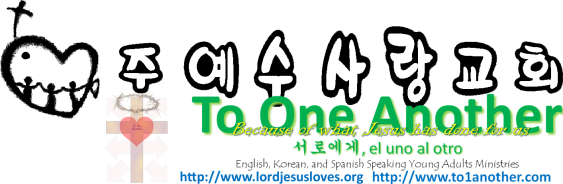 Pastor Yoo Nam KangColossians 1:16July 1, 2012Colossians 1:16
for through him God created everything in the heavenly realms and on earth. He made the things we can see and the things we can’t see—such as thrones, kingdoms, rulers, and authorities in the unseen world. Everything was created through him and for him.The Bible tells us of a Spiritual RealmGenesis 1:1
In the beginning God created the heavens and the earth.Colossians 1:16-17
16for through him God created everything in the heavenly realms and on earth. He made the things we can see and the things we can’t see—such as thrones, kingdoms, rulers, and authorities in the unseen world. Everything was created through him and for him. 17He existed before anything else, and he holds all creation together. God is Spirit – this demonstrates existence of the spiritual realmGod is Spirit – this demonstrates existence of the spiritual realmJohn 4:24
For God is Spirit, so those who worship him must worship in spirit and in truth.”John 6:46
Not that anyone has ever seen the Father; only I, who was sent from God, have seen him.Angels are spiritual beingsHebrews 1:14
Therefore, angels are only servants—spirits sent to care for people who will inherit salvation.Satan and devils are spiritual beingsJude 1:6
And I remind you of the angels who did not stay within the limits of authority God gave them but left the place where they belonged. God has kept them securely chained in prisons of darkness, waiting for the great day of judgment.Job 1:9, 12
9 Satan replied to the Lord, “Yes, but Job has good reason to fear God. 12 “All right, you may test him,” the Lord said to Satan. “Do whatever you want with everything he possesses, but don’t harm him physically.” So Satan left the Lord’s presence.Humans are spiritual beingsGenesis 2:7
Then the Lord God formed the man from the dust of the ground. He breathed the breath of life into the man’s nostrils, and the man became a living person.Zechariah 12:1
This message concerning the fate of Israel came from the Lord: “This message is from the Lord, who stretched out the heavens, laid the foundations of the earth, and formed the human spirit.Humans are created to understand the spiritual realm1Corinthians 15:45
The Scriptures tell us, “The first man, Adam, became a living person.” But the last Adam—that is, Christ—is a life-giving Spirit.Genesis 2:16-17
16 But the Lord God warned him, “You may freely eat the fruit of every tree in the garden— 17 except the tree of the knowledge of good and evil. If you eat its fruit, you are sure to die.”Revelations 12:9
This great dragon—the ancient serpent called the devil, or Satan, the one deceiving the whole world—was thrown down to the earth with all his angels.1John 3:12
We must not be like Cain, who belonged to the evil one and killed his brother. And why did he kill him? Because Cain had been doing what was evil, and his brother had been doing what was righteous.1Samuel 15:3
Now go and completely destroy the entire Amalekite nation—men, women, children, babies, cattle, sheep, goats, camels, and donkeys.”The reason Jesus cameJohn 6:38-39
38 For I have come down from heaven to do the will of God who sent me, not to do my own will. 39 And this is the will of God, that I should not lose even one of all those he has given me, but that I should raise them up at the last day.1Thessalonians 5:10
Christ died for us so that, whether we are dead or alive when he returns, we can live with him forever.Matthew 9:32-33
32 When they left, a demon-possessed man who couldn’t speak was brought to Jesus. 33 So Jesus cast out the demon, and then the man began to speak. The crowds were amazed. “Nothing like this has ever happened in Israel!” they exclaimed.2Corinthians 4:4
Satan, who is the god of this world, has blinded the minds of those who don’t believe. They are unable to see the glorious light of the Good News. They don’t understand this message about the glory of Christ, who is the exact likeness of God.Romans 6:16
Don’t you realize that you become the slave of whatever you choose to obey? You can be a slave to sin, which leads to death, or you can choose to obey God, which leads to righteous living.2Corinthians 6:16
And what union can there be between God’s temple and idols? For we are the temple of the living God. As God said: “I will live in them and walk among them. I will be their God, and they will be my people.”